Департамент образования Ярославской областигосударственное профессиональное образовательное учреждение Ярославской  области Рыбинский транспортно-технологический колледжКонтрольно-оценочные средства  по профессиональному модулю ПМ.02 «Эксплуатация и техническое обслуживание двигателей, вспомогательных механизмов и судовых систем маломерных судов»программы подготовки квалифицированных рабочих, служащихдля профессии технического профиля  26.01.06 Судоводитель-помощник механика маломерного судна 			           на базе основного общего образования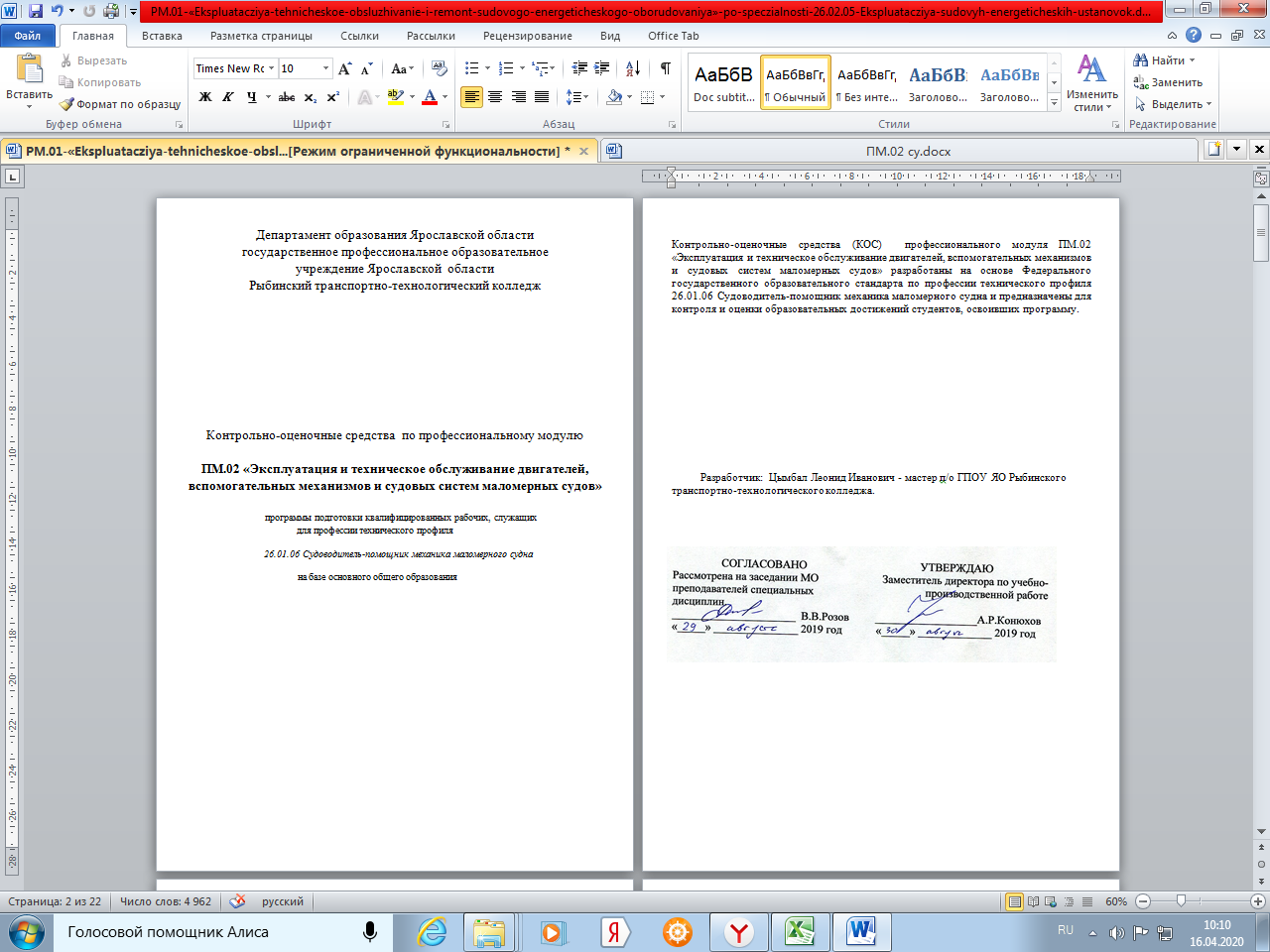 1 Паспорт 1.1 Область примененияКонтрольно-оценочные средства (КОС) предназначены для аттестации обучающихся на соответствие их персональных достижений при освоении программы профессионального модуля ПМ.02 «Эксплуатация и техническое обслуживание двигателей, вспомогательных механизмов и судовых систем маломерных судов». С целью овладения указанным видом профессиональной деятельности и соответствующими профессиональными компетенциями обучающийся в ходе освоения профессионального модуля должен иметь практический опыт: эксплуатации и обслуживания судовой энергетики и ее управляющих систем;эксплуатации и обслуживания судовых насосов и вспомогательного оборудования;организации и технологии судоремонта;автоматического контроля и нормирования эксплуатационных показателей;эксплуатации судовой автоматики;обеспечения работоспособности электрооборудования;КОС разработан в соответствии с требованиями ФГОС СПО по специальности 26.01.06 Судоводитель-помощник механика маломерного судна.КОС предназначен для проверки результатов освоения профессионального модуля ПМ.02 «Эксплуатация и техническое обслуживание двигателей, вспомогательных механизмов и судовых систем маломерных судов я»   в части овладения следующими знаниями, умениями:уметь:- обеспечивать безопасность судна при несении машинной вахты в различных условиях обстановки;- обслуживать судовые механические системы и их системы управления;- эксплуатировать главные и вспомогательные механизмы судна и их системы управления;- эксплуатировать электрические преобразователи, генераторы и их системы управления;- эксплуатировать насосы и их системы управления;- осуществлять контроль выполнения условий и проводить установленные функциональные мероприятия по поддержанию судна в мореходном состоянии;- эксплуатировать судовые главные энергетические установки, вспомогательные механизмы и системы и их системы управления;- вводить в эксплуатацию судовую силовую установку, оборудование и системы после ремонта и проведения рабочих испытаний;- использовать ручные инструменты, измерительное оборудование, токарные, сверлильные и фрезерные станки, сварочное оборудование для изготовления деталей и ремонта, выполняемого на судне;- использовать ручные инструменты и измерительное оборудование для разборки, технического обслуживания, ремонта и сборки судовой энергетической установки и другого судового оборудования;- использовать ручные инструменты, электрическое и электронное измерительное и испытательное оборудование для обнаружения неисправностей и технического обслуживания ремонтных операций;- производить разборку, осмотр, ремонт и сборку судовой силовой установки и другого судового оборудования;- квалифицированно осуществлять подбор инструмента и запасных частей для проведения ремонта судовой силовой установки, судового оборудования и систем;- соблюдать меры безопасности при проведении ремонтных работ на судне;вести квалифицированное наблюдение за механическим оборудованием и системами, сочетая рекомендации изготовителя и принятые принципы и процедуры несения машинной вахты;знать:- основы теории двигателей внутреннего сгорания, электрических машин, паровых котлов, систем автоматического регулирования, управления и диагностики;- устройство элементов судовой энергетической установки, механизмов, систем, электрооборудования;- обязанности по эксплуатации и обслуживанию судовой энергетики и электрооборудования;- устройство и принцип действия судовых дизелей;- назначение, конструкцию судовых вспомогательных механизмов, систем и устройств;устройство и принцип действия электрических машин, трансформаторов, усилителей, выключателей, электроприводов, распределительных систем, сетей, щитов, электростанций, аппаратов контроля нагрузки и сигнализации;- системы автоматического регулирования работы судовых энергетических установок;- эксплуатационные характеристики судовой силовой установки, оборудования и систем;порядок ввода в эксплуатацию судовой силовой установки, оборудования и систем после ремонта и проведения рабочих испытаний;- основные принципы несения безопасной машинной вахты;- меры безопасности при проведении ремонта судового оборудования;- типичные неисправности судовых энергетических установок;- меры безопасности при эксплуатации и обслуживании судовой энергетики;- проектные характеристики материалов, используемых при изготовлении судовой силовой установки и другого судового оборудования.2 Процедура и методика контроля успеваемости и оцениваниярезультатов освоения программы профессионального модуля2.1 Перечень компетенций, формируемых в процессе изучения Профессионального модуляКОС профессионального модуля ПМ.02 «Эксплуатация и техническое обслуживание двигателей, вспомогательных механизмов и судовых систем маломерных судов»  позволяет оценивать также освоение следующих общих и профессиональных компетенций:ОК 1. Понимать сущность и социальную значимость своей будущей профессии, проявлять к ней устойчивый интерес.ОК 2. Организовывать собственную деятельность, определять методы и способы выполнения профессиональных задач, оценивать их эффективность и качество.ОК 3. Решать проблемы, оценивать риски и принимать решения в нестандартных ситуациях.ОК 4. Осуществлять поиск, анализ и оценку информации, необходимой для постановки и решения профессиональных задач, профессионального и личностного развития.ОК 5. Использовать информационно-коммуникационные технологии для совершенствования профессиональной деятельности.ОК 6. Работать в команде, обеспечивать ее сплочение, эффективно общаться с коллегами, руководством, потребителями.ОК 7. Ставить цели, мотивировать деятельность подчиненных, организовывать и контролировать их работу с принятием на себя ответственности за результат выполнения заданий.ОК 8. Самостоятельно определять задачи профессионального и личностного развития, заниматься самообразованием, осознанно планировать повышение квалификации.ОК 9. Ориентироваться в условиях частой смены технологий в профессиональной деятельности.ОК 10. Владеть письменной и устной коммуникацией на государственном и (или) иностранном (английском) языке.ПК 1.1. Обеспечивать техническую эксплуатацию главных энергетических установок судна, вспомогательных механизмов и связанных с ними систем управления.ПК 1.2. Осуществлять контроль выполнения национальных и международных требований по эксплуатации судна.ПК 1.3. Выполнять техническое обслуживание и ремонт судового оборудования.ПК 1.4. Осуществлять выбор оборудования, элементов и систем оборудования для замены в процессе эксплуатации судов.ПК 1.5. Осуществлять эксплуатацию судовых технических средств в соответствии с установленными правилами и процедурами, обеспечивающими безопасность операций и отсутствие загрязнения окружающей среды.2.2 Общая процедура и сроки проведения оценочных мероприятийОценивание результатов обучения студентов  по профессиональному модулю ПМ.02 «Эксплуатация и техническое обслуживание двигателей, вспомогательных механизмов и судовых систем маломерных судов» осуществляется в соответствии с локальными актами колледжа, регламентирующими процедуру  текущего контроля и промежуточной аттестации.Текущий контроль - проверка усвоения учебного материала, регулярно осуществляемая на протяжении семестра. Текущий контроль осуществляется в виде непрерывного контроля.Непрерывный контроль заключается в проверке подготовки обучающихся к занятиямразного вида, к оценке знаний и умений, формируемых у обучающихся на занятиях, припроектировании и в других видах самостоятельной работы обучающихся.Непрерывный текущий контроль проводится с целью обеспечения своевременной обратной связи, для коррекции обучения, активизации самостоятельной работы обучающихся. Объектом текущего контроля являются конкретизированные результаты обучения (учебные достижения) по дисциплине.Для того, чтобы провести опрос и повторение более эффективно, привлечь к работе всюгруппу,  на каждом занятии активно используются разнообразные формы:- опрос в виде собеседования проходит в традиционной форме «вопрос – ответ», онпозволяет не только проконтролировать знание темы урока, но и развивать навыки свободногообщения, правильной устной речи;- тестовые задания разнообразных видов и форм; -решение ситуационных задач по отдельным темам позволяют выявить знания теоретическихвопросов, оценить умение обучающихся применять полученные знания на практике, формируют навыки формулирования конкретных выводов, установления причинно-следственных связей, развивают коммуникативные навыки;- кейс-задача - проблемное задание, в котором обучающемуся предлагают осмыслитьреальную профессионально-ориентированную ситуацию, необходимую для решения даннойпроблемы,- разгадывание кроссвордов;- практическая работа;- контрольная работа.Текущий контроль (контрольные точки) осуществляется ежемесячно. Оценка каждой контрольной точки проводится на основе планомерного контроля качества и объема приобретаемых обучающимся компетенций в процессе изучения дисциплины и определяется как средняя оценка за проверяемый период.Изучение каждого элемента профессионального модуля  завершается промежуточной аттестацией. Промежуточная аттестация предназначена для объективного подтверждения и оценивания достигнутых результатов обучения после завершения изучения МДК, практики, модуля в целом.Форма промежуточной аттестации – экзамен по профессиональному модулю. Экзамен является заключительным этапом оценки сформированности общих и профессиональных  компетенций обучающегося.Экзамен проводится только при предъявлении обучающимся зачетной книжки и при условии выполнения всех контрольных мероприятий, предусмотренных учебным планом и рабочей программой по профессиональному модулю. Итогом экзамена является оценка по
5-бальной шкале или "зачет" ("не зачет").3 Оценка освоения профессионального модуля3.1 Формы промежуточной аттестации по профессиональному модулюРезультатом освоения профессионального модуля является готовность обучающегося квыполнению вида профессиональной деятельности Эксплуатация и техническое обслуживание двигателей, вспомогательных механизмов и судовых систем маломерных судов и составляющих его профессиональных компетенций, а также общие компетенции, формирующиеся в процессе освоения программы в целом.Формой промежуточной аттестации по профессиональному модулю является экзамен(квалификационный). Итогом экзамена является оценка по 5-бальной шкале или "зачет"("не зачет").3.2 Результаты освоения модуля, подлежащие проверке3.2.1 Профессиональные и общие компетенцииВ результате контроля и оценки по профессиональному модулю осуществляетсякомплексная проверка следующих профессиональных и общих компетенций:3.3 Контрольно оценочные средства освоения теоретического курса профессионального модуля3.3.1 Задания для оценки освоения МДК.02.01. Судовые энергетические установки, вспомогательные механизмы и судовые системы для проведения дифференцированного зачета Инструкция экзаменуемому: 1.Внимательно прочитайте задание. 3. Выбери правильный ответ (правильный ответ может быть как один, так и несколько).  Вы можете воспользоваться учебно-методической литературой, имеющейся на столе1  Какая характеристика дизеля является определяющей при нормировании расходов топлива?А) Полная мощностьБ) Эксплуатационная мощностьВ) номинальная мощностьГ) максимальная частота вращения Д) полная нагрузка на винт2  Укажите причины, приводящие к наиболее тяжелым повреждениям деталей шатунной группы (обрыв шатунных болтов, обрыв головок шатуна , прогиб и поломка стержня шатуна?)А) Увеличение зазоров в подшипникахБ) Перекос в деталях движенияВ) Заедания поршняГ) Гидравлический удар в цилиндреД) Подплавление и заклинивание одного из подшипников3  Вахтенный моторист (машинист) при заступлении на вахту обязан:А) Принять незамедлительные действия по устранению выявленных неисправностей Б) Получить от сдающего вахту моториста (машинист) сведения о состоянии и режимах работы обслуживаемых технических средств, о замеченных неисправностях в их работе и ознакомится с распоряжениями, передаваемыми по вахте В) Доложить вахтенному механику о замеченных недостаткахГ) Проверить исправность обслуживаемых технических средств, чистоту и порядок в МО4  Какое устройство предназначено для автоматического регулирования температуры охлаждающей воды путем гидравлического воздействия на перепускной клапан через капиллярную трубку?А) Термометр-термостатБ) Индикатор потокаВ) Терморегулятор дистанционного типаГ) терморегулятор прямого регулирования Д) Шиберная заслонка5  Исходя из каких соображений устанавливают объем цистерн основного запаса топлива?А) Вместимость цистерн рассчитывается на 25-30 суток работы главных двигателей Б) Вместимость цистерн рассчитывается на 6-8 часов работы теплохода В) Объем выбирается исходя из времени отстоя топлива в течении не менее 8 часовГ) Вместимость цистерн рассчитывается на 10-20 суток работы теплохода6  Укажите максимально допустимую величину непрерывной работы двигателя в номинальной в режиме работы?А) Не более 15-30 минутБ) Обычно не более одного часаВ) Не более одной вахтыГ) Длительность непрерывной работы не ограниченаД) Не более 2-3 часов7  Как называется емкость , предназначенная для компенсации изменения объема охлаждающей воды, а так же для возмещения потеть воды в системе?А) Расходный бакБ) Расширительный бакВ) Забортный ящикГ) Отстойный бак 8  Исходя из каких соображений устанавливают объем отстойных цистерн моторного  топлива?А) Вместимость цистерн рассчитывается на 25-30 суток работы главных двигателейБ) Объем выбирается исходя из времени отстоя топлива в течении не менее 8 часовВ) Вместимость цистерн рассчитывается на 10-20 суток работы теплоходаГ) Вместимость цистерн рассчитывается на 6-8 часов работы тех двигателей, которые от них питаются9  К чему приводит уменьшение масляных зазоров в шатунных подшипниках?А) Происходит выкрашивание и отслаивание антифрикционного слоя Б) Происходит подплавление подшипников В) Повышенный нагрев подшипников Г) Появляется ударная нагрузка из подшипников 10  Какие параметры имеет максимальная мощность?А) 110% номинальной мощности двигателя Б) 115% полной мощности двигателя В) 103% номинальной частоты вращения Г) 105% полной частоты вращения11  Верно ли утверждение, что во всех двигателях впускные и выпускные клапаны открываются вглубь цилиндра?А) Нет, во избежание перегрузок при открытии выпускные клапаны должны иметь наружное открытие.Б) Да, клапаны открываются только вглубь цилиндра.В) Нет, в некоторых моделях МОТ применяются клапаны, открывающиеся вверх12  Перечислите факторы, являющие следствием неудовлетворительной работы форсунок дизеля?А) Повышенное нагарообразование Б) Падение мощности дизеляВ) Неполное сгорание топлива в цилиндре Г) Стуки в цилиндрах дизеля Д) Черный цвет выхлопных газов 13  Для каких двигателей характерно применение четырех клапанов (по два впускных и выпускных) на цилиндрах?А) Четырехтактные ВОДБ)  Четырехтактные  МОДВ) Четырехтактные  СОД14  Каковы причины неполадок в работе дизеля, когда в одном или нескольких цилиндрах слышится стук, не исчезающий при выключении подачи топлива?А) Обрыв тарелок клапанов или сопел распылителей Б) Большие тепловые зазоры в клапанном механизме или неисправен демпферВ) Заедает поршень в цилиндровой втулкеГ) Заедает поршневой палец в верхней головке шатунаД) Выкрашиваются или подплавлены подшипники15  Какой цифрой на рисунке отмечены тарелка клапана?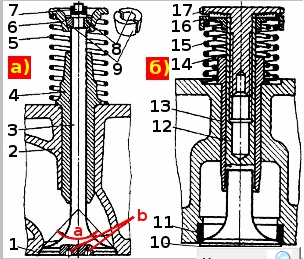 А) 17   Б) 6    В) 10    Г) 1   Д) 11 16  Каковы причины неполадок в работе дизеля, когда в одном или нескольких цилиндрах слышится стук ,не исчезающий при выключении подачи топлива?А) Плохое качество топливаБ) Большие масляные зазоры в подшипниках коленчатого валаВ) Перегрузка или перегрев цилиндраГ)  Повышенные раскепы коленчатого валаД) Большие зазоры между деталями ЦПГ17 Какой цифрой на рисунке отмечен шток клапана?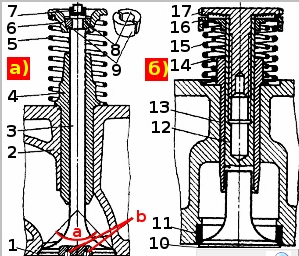 А) 17   Б)12    В)16   Г)4   Д)3 18  Перечислите причины, вызывающие повышенные динамические нагрузки на детали дизеля?А) Увеличенный угол опережения подачи топливаБ) Недостаточен объем камеры сжатия В) Плохое качество топливаГ) Заниженный угол опережения подачи топливаД) Перегрузка или перегрев цилиндра19  Какая из представленных конструкций клапанов типична для штангового привода открытия клапанов?Б)    А)20  О чем свидетельствует белая окраска выпускных газов дизеля?А) Неравномерное распределение мощности по цилиндрамБ) Попадает вода в цилиндрыВ) Используется обводненное топливоГ) В картере дизеля скопилось большое количество маслаД) Засорен выпускной трубопровод или выпускные окна двухтактного дизеля21 Во время приема вахты моторист обязан?А) Получить сведения о состоянии обслуживаемого оборудования Б) Принять к исполнению распоряжения , передаваемые по вахтеВ) Проверить чистоту МКО, а также наличие и исправность инструментаГ) Получить сведения о состоянии оборудования, находящегося в ремонте Д) Ознакомится с состоянием и режимом работы обслуживаемого им оборудования22  Укажите допустимую продолжительность работы дизеля в режиме холостого хода?А) Не более 15-30 минутБ) Длительность непрерывной работы не ограничена В) Не более 2-3 часовГ) Обычно не более одного часаД) Не более одной вахты23  Какие причины возникновения трещин в головке поршня, ее обгорание и прогорание днища могут быть отнесены к числу случаев нарушения правил технической эксплуатации?А) Наличие значительных отложений кокса или накипи в охлаждаемой полостиБ) Длительная перегрузка цилиндра В) Недостаточное количество охлаждаемой жидкостиГ) Быстрая нагрузка непрогретого двигателяД) Резкое изменение режима охлаждения24  Какие параметры имеет максимальная мощность?А) 110% номинальной мощности двигателя Б) 115% полной мощности двигателя В) 103% номинальной частоты вращения Г) 105% полной частоты вращения25 Какие элементы топливной системы следует проверить в случае, когда имеется подозрение, что дизель не пускается по причине недостаточного или несоответствующего количества топлива, поступающего к нему?А) Исправность работы топливоподкачивающего насосаБ) Проходимость трубопровода и пропускная способность топливных фильтров В) Наличие воды или воздуха в топливной системе, повышенная вязкость топливаГ) Наличие топлива в расходном бакеД) Правильность открытия клапанов на топливопроводке 3.3.2  Контрольно оценочные  средства для оценки освоения МДК.02.01. Судовые энергетические установки, вспомогательные механизмы и судовые системы для проведения экзаменаИнструкция экзаменуемому: 1.Выберите билет. 2.Внимательно прочитайте задание. 3. Выполните задание, описанное в  билете.  Вы можете воспользоваться учебно-методической литературой, имеющейся на столеБилет №11.Назвать характеристики дизельных двигателей,  перечислить необходимые параметры, выстроить последовательность действий при определении характеристик.2.Назвать назначение насосов, вентиляторов и гидродвигателей. Билет №21 Дать пояснение внешним характеристикам дизельного двигателя. Нарисовать график.2. Указать последовательность проверки  моментов открытия и закрытия клапанов на дизеле 6L160PNS согласно круговой диаграмме газораспределения. Определить какие проблемы в дизеле.Билет №31.Дать определение рулевому устройству.2 Назвать основные узлы рулевого устройства с электроприводом. Перечислить правила технической эксплуатации рулевого устройства.Билет №4 1 Дать пояснение, как определяется ограничительная характеристика дизеля. Какие параметры отображаются на этой характеристике.2. Объяснить динамический принцип действия динамических насосов. Какие насосы относятся к насосам динамического принципа действия. Признаки подразделения динамических насосов.Билет №51.Назвать факторы влияния условий эксплуатации на работу судовых дизелей. 2.Охарактеризовать центробежные насосы, перечислить типы насосов, к какому классу относятся. Конструкция и принцип действия насоса. Достоинства и недостатки. Возможные неисправности.Билет №61 Дать определение – валопровод, реверсивные устройства валопроводов,  реверсивная  муфта. Назвать основные типы реверс—редукторов, реверс--редуктор  двигателя  3Д6, реверс-редуктор  двигателя  6Л275 ПН.3. Рассказать и показать на двигателе систему смазки. Принцип работы. Назвать все узлыБилет №71.Определить от каких параметров зависит жесткая или мягкая работа дизеля, период задержки самовоспламенения. Пояснить все параметры, влияющие на задержку  самовоспламенения.2.Перечислить основные неподвижные детали двигателя. Крышка цилиндра или головка цилиндров, материал, основное отличие. Что расположено на крышке цилиндра.Билет №81.ПДать описание процессу газообмена. Пояснить коэффициент наполнения и коэффициент остаточных газов. Отчего они зависят и их влияние на процесс сгорания топлива.2.Назвать основные неподвижные детали двигателя с фундаментной рамой частные случаи. Описать каждую деталь. Материал деталей. Какие нагрузки испытывают детали.Билет №91.Описать процесс газообмена. Назвать коэффициент избытка воздуха, его величина и влияние на процесс сгорания топлива. 2.Перечислить основные неподвижные детали двигателя с несущим картером на основе дизеля Д6 и 4Ч10,5 / 13. Описать каждую деталь. Материал деталей. Какие нагрузки испытывают.Билет №101.Определить путь, пройденный поршнем. Нарисовать схему движения поршня. Написать конечную формулу пути поршня (взять  у преподавателя). Подсчитать путь в зависимости от угла поворота кривошипа.2. Описать неподвижные детали двигателя с фундаментной рамой классический вариант. Билет №111.Дать определение скорости поршня. Определить среднюю скорость поршня.2.Охарактериковать газораспределительный механизм двигателя с верхним расположением распределительного вала. Основные детали. Устройство клапана. Материал клапанов и распределительного вала.Билет №121.Дать определение скорости поршня. Подсчитать скорость поршня по формуле (получить у преподавателя) от угла поворота кривошипа. 2.Рассказать о функции форсунки многоструйной и одноструйной. Описать конструкцию форсунки с пружинным запиранием иглы. Принцип работы.Билет №131.Дать определение движущей силе. Записать движущую силу на поршень как сумму сил.2.Рассказать о регулировке ритмичного угла движения плунжеров и объема подаваемого топлива на стенде.Билет №141. Нарисовать схему сил в кривошипно-шатунном механизме.2.Рассказать о системе воздушного пуска, ее основных узлах,   описать принцип работы воздухораспределителя золотникового типа и пускового клапана с пневматическим управлением.Билет №151. Нарисовать схему сил в кривошипно-шатунном механизме. Простая формула крутящего момента. Тангенциальная сила на кривошипе .2. Описать основные неподвижные детали двигателя с фундаментной рамой классический вариант. Материал деталей. Какие нагрузки испытывают.Билет №161. Рассказать,  что входит в топливную систему дизеля 6L160P.2.Провести Регулировку плунжерных пар ТНВД дизеля 6L160PNS на равномерную подачу топлива на стенде лаборатории СЭУ НКРУ. Последовательность действий. К какому виду ТО относится данная проверкаБилет №171. Описать свободные и вынужденные колебания. Крутильные колебания. 2. Описать поршневую группу на базе L275, СБ350, 6L160PNS, Д6. Назвать основные подвижные детали. Информация о материале и силе Рг,  которая действует на поршни.Билет №181.Дать понятие основы теории ДВС. Идеальные циклы по способу подвода теплоты. Цикл со смешанным подводом теплоты.2. Пояснить на плакате всережимный регулятор прямого действия на базе дизеля Д6 и дизеля 6ЧСП 18 / 22. , основные детали и принцип работы.Билет №191. Дать понятие основы теории ДВС. Идеальные циклы по способу подвода теплоты. Цикл с изобарным подводом теплоты.2. Рассмотреть схему электрического пускового устройства,  электростартерного пуска. Рассказать принцип работы пускового устройства.Билет №201. Дать понятие основы теории ДВС. Идеальные циклы по способу подвода теплоты. Цикл с изохорным подводом теплоты.2.Дать понятие о наддуве дизелей. Перечислить способы наддува. Схема газопровода при турбонаддуве дизелей. Схема газотурбинного наддува.Билет №211.Рассказать о индикаторной мощности дизеля. Способы определения индикаторной мощности. Определение работы или мощности за цикл.2.Пояснить конструкцию турбокомпрессора  и принцип работы.Билет №221.Дать понятие эффективной мощности дизеля. Расчет эффективной мощности дизеля. Определение работы или мощности за цикл.2. Назвать основные узлы топливной системы. Предназначение. Принципиальная схема дизельного топлива Принцип работы.Билет №231.КДать пояснение коэффициенту полезного действия. Перечислить механический КПД, Индикаторный КПД, Эффективный КПД.2.Назвать предназначение и дополнительные функции смазки у двигателя с сухим картером. Основные узлы.3.4 Контроль приобретения практического опыта3.4.1 Требования к дифференцированному зачету по практикеЦелью оценки по практики является оценка:1) сформированности профессиональных и общих компетенций;2) практического опыта и умений.Оценка по практике выставляется на основании данных аттестационного листа(характеристики профессиональной деятельности обучающегося/студента на практике) суказанием видов работ, выполненных обучающимся во время практики, их объема, качествавыполнения в соответствии с технологией и (или) требованиями организации, в которойпроходила практика.3.4.2 Виды работ практики и проверяемые результаты обучения по профессиональномумодулю3.4.3 Форма аттестационного листаАттестационный листпо                  _______________                  практике                                                           (вид практики)Студент___________________________________________________________(Ф.И.О.)Обучающийся) _______ курса     по специальности          __________________________________________________________________________________                                                                                                                               (код и наименование специальности)успешно прошел(а) практику по профессиональному модулю ___________________________________________________________________________________________________________________в объеме _____ часов с «__» __________ 201_ г. по «__» ___________ 201_ г.В организации_____________________________________________________________________________________________________________________________________________________(наименование организации)Оценка по результатам практики______________________            «___»______________20__г.Руководитель практики от организации   ________________          ____________________                                                                                                                                         (должность, Ф.И.О.)Руководитель практики от учреждения   _________________      _________________                                                                                                             (должность, Ф.И.О.)Применяется дихотомическая система оценивания, при которой критерием оценки выступает правило:за правильное выполнение выставляется 1 балл,за неправильное выполнение выставляется 0 баллов.Оценка «отлично» выставляется, если студент во время прохождения практики по профилю специальности подтвердил освоение более 90% компетенций.Оценка «хорошо» выставляется, если студент во время прохождения практики по профилю специальности подтвердил освоение более 80% компетенций.Оценка «удовлетворительно» выставляется, если студент во время прохождения практики по профилю специальности подтвердил освоение более 70% компетенций.Оценка «неудовлетворительно» выставляется, если студент во время прохождения практики по профилю специальности подтвердил освоение менее 60% компетенций.3.4.4 Форма характеристики профессиональной деятельностиХАРАКТЕРИСТИКАСтудента            ___________________________________________________________(Ф.И.О.)учебной и профессиональной деятельности, через оценку уровня сформированности ОК во время производственной практикиПоказатели сформированности компетенций:Руководитель практики от организации                                                                                                              Руководитель практики от учреждения                                                                                                      «___»______________20__г.3.5 Контрольно-оценочных средств для экзамена по ПМ.02
 «Эксплуатация и техническое обслуживание двигателей, вспомогательных механизмов и судовых систем маломерных судов»I. ПАСПОРТНазначение:Контрольно-оценочные средства предназначены для контроля и оценки результатовосвоения профессионального модуля ПМ.02 «Эксплуатация и техническое обслуживание двигателей, вспомогательных механизмов и судовых систем маломерных судов»поспециальности  26.01.06 Судоводитель-помощник механика маломерного суднаКоды проверяемых профессиональных и общих компетенций:ОК 1. Понимать сущность и социальную значимость своей будущей профессии, проявлять к ней устойчивый интерес.ОК 2. Организовывать собственную деятельность, определять методы и способы выполнения профессиональных задач, оценивать их эффективность и качество.ОК 3. Решать проблемы, оценивать риски и принимать решения в нестандартных ситуациях.ОК 4. Осуществлять поиск, анализ и оценку информации, необходимой для постановки и решения профессиональных задач, профессионального и личностного развития.ОК 5. Использовать информационно-коммуникационные технологии для совершенствования профессиональной деятельности.ОК 6. Работать в команде, обеспечивать ее сплочение, эффективно общаться с коллегами, руководством, потребителями.ОК 7. Ставить цели, мотивировать деятельность подчиненных, организовывать и контролировать их работу с принятием на себя ответственности за результат выполнения заданий.ОК 8. Самостоятельно определять задачи профессионального и личностного развития, заниматься самообразованием, осознанно планировать повышение квалификации.ОК 9. Ориентироваться в условиях частой смены технологий в профессиональной деятельности.ОК 10. Владеть письменной и устной коммуникацией на государственном и (или) иностранном (английском) языке.ПК 1.1. Обеспечивать техническую эксплуатацию главных энергетических установок судна, вспомогательных механизмов и связанных с ними систем управления.ПК 1.2. Осуществлять контроль выполнения национальных и международных требований по эксплуатации судна.ПК 1.3. Выполнять техническое обслуживание и ремонт судового оборудования.ПК 1.4. Осуществлять выбор оборудования, элементов и систем оборудования для замены в процессе эксплуатации судов.ПК 1.5. Осуществлять эксплуатацию судовых технических средств в соответствии с установленными правилами и процедурами, обеспечивающими безопасность операций и отсутствие загрязнения окружающей среды.II. ЗАДАНИЕ ДЛЯ ЭКЗАМЕНУЮЩЕГОСЯ.Количество часов на выполнение задания: 5 часов Задание № 1 «Проверка фаз газораспределения и регулирование тепловых зазоров привода клапанов» Время на выполнение задания: 2 часаНа одном из судовых дизельных двигателей 6НФД26, установленных в машинном отделении теплохода Глазунов, участники (экипаж), производят проверку фаз газораспределения двигателя внутреннего сгорания (далее – ДВС) и регулирование тепловых зазоров привода клапанов.Задание:1. Установить поршень первого цилиндра в ВМТ на такте сжатия.2. Отрегулировать тепловые зазоры привода клапанов первого цилиндра или дать пояснения по порядку регулировки.3. Отрегулировать тепловые зазоры привода клапанов пятого цилиндра или дать пояснения по порядку регулировки.Задание № 2 «Проверка угла опережения подачи топлива»На одном из судовых дизельных двигателей 6НФД26, установленных в машинном отделении теплохода  Глазунов, участники (экипаж) производят проверку и регулирование угла опережения подачи топлива.Задание.Произвести проверку и регулирование угла опережения подачи топлива.Задание № 3 «Пуск и остановка судового двигателя»На одном из судовых дизельных двигателей 6НФД26, установленных в машинном отделении теплохода Глазунов, остановленных на непродолжительное время, участники (экипаж) производят запуск ДВС, выполнив всю необходимую подготовку, и остановку ДВС. Задание. 1.Произвести запуск ДВС, выполнив всю необходимую подготовку.2. Произвести остановку ДВС. Профессиональный модульФормы промежуточной аттестации в соответствии с РУПМДК.02.01. Судовые энергетические установки, вспомогательные механизмы и судовые системыДифференцированный зачет, ЭкзаменУП 02.01 Учебная практиказачетПП 02.01 Производственная практикаДифференцированный зачетПМ.02 «Эксплуатация и техническое обслуживание двигателей, вспомогательных механизмов и судовых систем маломерных судов»Экзамен по профессиональному модулюПрофессиональные компетенцииПоказатели оценки результатаПК 1.1. Обеспечивать техническую эксплуатацию главных энергетических установок судна, вспомогательных механизмов и связанных с ними систем управления.Знать принципы организации технической эксплуатации главных энергетических установок судна, вспомогательных механизмов и связанных с ними систем управления.ПК 1.2. Осуществлять контроль выполнения национальных и международных требований по эксплуатации судна.Демонстрировать практические навыки и умения в выполнении национальных и международных требований по эксплуатации судна.ПК 1.3. Выполнять техническое обслуживание и ремонт судового оборудования.Знать последовательность выполнения технического обслуживания и ремонта судового оборудования.ПК 1.4. Осуществлять выбор оборудования, элементов и систем оборудования для замены в процессе эксплуатации судов.Знать принципы действий в выборе оборудования, элементов и систем оборудования для замены в процессе эксплуатации судов.ПК 1.5. Осуществлять эксплуатацию судовых технических средств в соответствии с установленными правилами и процедурами, обеспечивающими безопасность операций и отсутствие загрязнения окружающей среды.Демонстрировать практические навыки в эксплуатации судовых технических средств в соответствии с установленными правилами и процедурами, обеспечивающими безопасность операций и отсутствие загрязнения окружающей среды.Общие компетенцииПоказатели оценки результатаОК 1. Понимать сущность и социальную значимость своей будущей профессии, проявлять к ней устойчивый интерес. - проявление интереса к будущей профессии. ОК 2. Организовывать собственную деятельность, выбирать типовые методы и способы выполнения профессиональных задач, оценивать их эффективность и качество. - обоснование выбора и применения методов и способов решения профессиональных задач в области разработки технологических процессов; - демонстрация эффективности и качества выполнения профессиональных задач. ОК 3. Принимать решения в стандартных и нестандартных ситуациях и нести за них ответственность. - демонстрация способности принимать решения в стандартных и нестандартных ситуациях и нести за них ответственность. ОК 4. Осуществлять поиск и использование информации, необходимой для эффективного выполнения профессиональных задач, профессионального и личностного развития.- нахождение и использование информации для эффективного выполнения профессиональных задач, профессионального и личностного развития. ОК 5. Использовать информационно-коммуникационные технологии в профессиональной деятельности. - демонстрация навыков использования информационно-коммуникационные технологии в профессиональной деятельности. ОК 6. Работать в коллективе и в команде, эффективно общаться с коллегами, руководством, потребителями. - взаимодействие с обучающимися, преподавателями и мастерами в ходе обучения. ОК 7. Брать на себя ответственность за работу членов команды (подчиненных), результат выполнения заданий. - проявление ответственности за работу подчиненных, результат выполнения заданий. ОК 8. Самостоятельно определять задачи профессионального и личностного развития, заниматься самообразованием, осознанно планировать повышение квалификации. - планирование обучающимся повышения личностного и квалификационного уровня. ОК 9. Ориентироваться в условиях частой смены технологий в профессиональной деятельности. - проявление интереса к инновациям в области профессиональной деятельности. ОК 10. Владеть письменной и устной коммуникацией на государственном и (или) иностранном (английском) языке. - демонстрация навыков владения письменной и устной речью на русском и иностранном (английском) языке. Иметь практический опыт Виды и объем работ по практике, требования к их выполнению и/ или условия выполненияДокумент, подтверждающий качество выполнения работдействий по тревогам;Предотвращение возникновения аварийных ситуаций Аттестационный лист опрохождении практикиборьбы за живучесть судна;Выполнение мероприятий по борьбе за живучесть суднаАттестационный лист о прохождении практикиорганизации и выполнения указаний при оставлении судна;Выполнение сигнала шлюпочная тревога, прибытие к месту сбора, с индивидуальным спасательным средством.Аттестационный лист о прохождении практикииспользования коллективных и индивидуальных спасательных средств;Использование спасательных шлюпок, жестких и надувных спасательных плотов и плавучих приборовАттестационный лист о прохождении практикииспользования средств индивидуальной защиты;Использование спасательных жилетов, гидрокостюмов и теплозащитных средств, спасательных кругов.Аттестационный лист о прохождении практикидействий при оказании первой медицинской помощи;Оказание первой медицинской помощи в экстренных ситуациях, выполнение основных правил и алгоритмов действийАттестационный лист о прохождении практикиНаименование профессиональных компетенцийВиды и объем работ, выполненных обучающимися во время практикиОсновные показатели оценки результатаОценка вып-ния работ(да(нет))ПК 1.1. Обеспечивать техническую эксплуатацию главных энергетических установок судна, вспомогательных механизмов и связанных с ними систем управления.Эксплуатация и обслуживания судовое энергетики и ее управляющих систем;Обеспечение технической эксплуатации главных энергетических установок судна, вспомогательных механизмов и связанных с ними систем управления.ПК 1.1. Обеспечивать техническую эксплуатацию главных энергетических установок судна, вспомогательных механизмов и связанных с ними систем управления.Эксплуатация и обслуживания судовых насосов и вспомогательного оборудования;Обеспечение технической эксплуатации главных энергетических установок судна, вспомогательных механизмов и связанных с ними систем управления.ПК 1.2. Осуществлять контроль выполнения национальных и международных требований по эксплуатации судна.Выполнение организации и технологии судоремонта;Осуществление контроля выполнения национальных и международных требований по эксплуатации судна.ПК 1.3. Выполнять техническое обслуживание и ремонт судового оборудования.Выполнение автоматического контроля и нормирования эксплуатационных показателей;Выполнение технического обслуживания и ремонта судового оборудования.ПК 1.4. Осуществлять выбор оборудования, элементов и систем оборудования для замены в процессе эксплуатации судов.эксплуатации судовой автоматики;Осуществление выбора оборудования, элементов и систем оборудования для замены в процессе эксплуатации судов.ПК 1.5. Осуществлять эксплуатацию судовых технических средств в соответствии с установленными правилами и процедурами, обеспечивающими безопасность операций и отсутствие загрязнения окружающей среды.эксплуатации судовой автоматики;Осуществление эксплуатации судовых технических средств в соответствии с установленными правилами и процедурами, обеспечивающими безопасность операций и отсутствие загрязнения окружающей среды.ПК 1.5. Осуществлять эксплуатацию судовых технических средств в соответствии с установленными правилами и процедурами, обеспечивающими безопасность операций и отсутствие загрязнения окружающей среды.обеспечения работоспособности электрооборудования;Осуществление эксплуатации судовых технических средств в соответствии с установленными правилами и процедурами, обеспечивающими безопасность операций и отсутствие загрязнения окружающей среды.Наименование компетенцийОПОР  ОКуровень сформированности окуровень сформированности окуровень сформированности окНаименование компетенцийОПОР  ОКНизкийСреднийВысокийОК 1. Понимать сущность и социальную значимость своей будущей профессии, проявлять к ней устойчивый интерес. - проявление интереса к будущей профессии. ОК 2. Организовывать собственную деятельность, выбирать типовые методы и способы выполнения профессиональных задач, оценивать их эффективность и качество. - обоснование выбора и применения методов и способов решения профессиональных задач в области разработки технологических процессов; - демонстрация эффективности и качества выполнения профессиональных задач. ОК 3. Принимать решения в стандартных и нестандартных ситуациях и нести за них ответственность. - демонстрация способности принимать решения в стандартных и нестандартных ситуациях и нести за них ответственность. ОК 4. Осуществлять поиск и использование информации, необходимой для эффективного выполнения профессиональных задач, профессионального и личностного развития.- нахождение и использование информации для эффективного выполнения профессиональных задач, профессионального и личностного развития. ОК 5. Использовать информационно-коммуникационные технологии в профессиональной деятельности. - демонстрация навыков использования информационно-коммуникационные технологии в профессиональной деятельности. ОК 6. Работать в коллективе и в команде, эффективно общаться с коллегами, руководством, потребителями. - взаимодействие с обучающимися, преподавателями и мастерами в ходе обучения. ОК 7. Брать на себя ответственность за работу членов команды (подчиненных), результат выполнения заданий. - проявление ответственности за работу подчиненных, результат выполнения заданий. ОК 8. Самостоятельно определять задачи профессионального и личностного развития, заниматься самообразованием, осознанно планировать повышение квалификации. - планирование обучающимся повышения личностного и квалификационного уровня. ОК 9. Ориентироваться в условиях частой смены технологий в профессиональной деятельности. - проявление интереса к инновациям в области профессиональной деятельности. ОК 10. Владеть письменной и устной коммуникацией на государственном и (или) иностранном (английском) языке. - демонстрация навыков владения письменной и устной речью на русском и иностранном (английском) языке. Низкий – воспроизведение;Средний – осознанные действия;Высокий – самостоятельные действияЗаключение:____________уровень сформированности ОК